ПОСТАНОВЛЕНИЕШУÖМ           от    14 января    2022 г.                                                                          № 02  Республика Коми, пгт. Междуреченск, ул. Интернациональная, 5            О создании согласительной комиссии по урегулированию разногласий, послуживших основанием для подготовки заключений о несогласии с проектами внесения изменений в Генеральный план    муниципального образования городского  поселения «Междуреченск» Руководствуясь ст. 25 Градостроительного кодекса РФ, приказом Министерства экономического развития Российской Федерации от 21 июля 2016 года N 460 "Об утверждении порядка согласования проектов документов территориального планирования муниципальных образований, состава и порядка работы согласительной комиссии при согласовании проектов документов территориального планирования", Уставом муниципального образования городского поселения «Междуреченск», в целях урегулирования разногласий, послуживших основанием для подготовки заключений о несогласии с проектом внесения изменений в Генеральный план  городского поселения «Междуреченск»,  ПОСТАНОВЛЯЮ:1. Создать согласительную комиссию по урегулированию разногласий, послуживших основанием для подготовки заключений о несогласии с проектом внесения изменений в Генеральный план муниципального образования городского поселения  «Междуреченск», и утвердить ее состав согласно приложению №1 к настоящему постановлению.2. Утвердить порядок деятельности комиссии по урегулированию разногласий, послуживших основанием для подготовки заключений о несогласии с проектом внесения изменений в Генеральный план  муниципального образования городского поселения «Междуреченск», согласно приложению №2 к настоящему постановлению.3. Контроль за исполнением настоящего постановления оставляю за собой. Руководитель администрации поселения                                 Е.П.СухареваПриложение № 1к Постановлениюадминистрации ГП «Междуреченск» от 14.01.2022 г. №02СОСТАВСОГЛАСИТЕЛЬНОЙ КОМИССИИ ПО УРЕГУЛИРОВАНИЮРАЗНОГЛАСИЙ, ПОСЛУЖИВШИХ ОСНОВАНИЕМ ДЛЯ ПОДГОТОВКИ ЗАКЛЮЧЕНИЙ О НЕСОГЛАСИИ С ПРОЕКТОМ ВНЕСЕНИЯ ИЗМЕНЕНИЙ В ГЕНЕРАЛЬНЫЙ ПЛАНГОРОДСКОГО ПОСЕЛЕНИЯ  «МЕЖДУРЕЧЕНСК»Председатель согласительной комиссии -  руководитель администрации городского поселения «Междуреченск» Сухарева Елена Павловна;Заместитель председателя согласительной комиссии – ведущий специалист администрации городского поселения «Междуреченск» Королькова Марина Ивановна;Секретарь согласительной комиссии - специалист 1 категории  администрации  муниципального образования городского поселения «Междуреченск» Филенкова Галина Викторовна;Члены Согласительной комиссии:1. Представитель Министерства природных ресурсов и экологии Российской Федерации (по согласованию);2. Представитель Федерального агентства лесного хозяйства (Рослесхоза) (по согласованию);3. Представитель Министерства экономического развития Российской Федерации (по согласованию);4. Самаров Андрей Юрьевич – председатель комиссии по промышленной политике и ЖКХ муниципального района «Удорский» (по согласованию);5. Крейнер Игорь Родионович – инженер ООО «Центр  картографии и территориального планирования»  (по согласованию);6. Хома Валентина Владимировна – ведущий специалист-эксперт сектора энергетики Управления энергетики и жилищно-коммунального хозяйства Республики Коми (по согласованию);7. Масленникова Ирина Евгеньевна – ведущий эксперт сектора твердых коммунальных отходов Управления энергетики и жилищно-коммунального хозяйства Республики Коми (по согласованию);8. Попова Ольга Сергеевна – главный эксперт отдела информационно-аналитической работы и подготовки документации Управления дорожного хозяйства Республики Коми (по согласованию);9. Воротникова Ирина Александровна – главный специалист-эксперт сектора государственного градостроительного кадастра республиканского уровня Республики Коми (по согласованию); 10. Архипов Александр Сергеевич – главный эксперт отдела геодезии и информационных технологий ГБУ РК «Территориальный фонд информации Республики Коми» (по согласованию);11. Дингес Ольга Викторовна – заведующий отделом сопровождения деятельности по стратегическому планированию ГУ РК «Центр поддержки развития экономики Республики Коми» (по согласованию);12. Адаев Василий Александрович – главный специалист отдела организации обеспечения мер пожарной безопасности ГКУ Республики Коми «Управление пожарной безопасности и гражданской защиты» (по согласованию); 13. Андреева Марина Леонидовна – начальник Управления Республики Коми по охране объектов культурного наследия (по согласованию);14. Семенова Светлана Игоревна – специалист по земельным вопросам отдела государственного лесного реестра и организации использования лесов Министерства природы Республики Коми (по согласованию);15. Замятин Иван Станиславович - главный лесничий (главный государственный инспектор по охране леса) ГУ РК «Междуреченское лесничество» (по согласованию).Приложение № 2к Постановлению                                                                              администрации ГП «Междуреченск» от  14.01.2022 г. № 02ПОРЯДОКДЕЯТЕЛЬНОСТИ СОГЛАСИТЕЛЬНОЙ КОМИССИИ ПО  УРЕГУЛИРОВАНИЮ РАЗНОГЛАСИЙ ПО ПРОЕКТУ ВНЕСЕНИЯ ИЗМЕНЕНИЙ В ГЕНЕРАЛЬНЫЙ ПЛАН МУНИЦИПАЛЬНОГО ОБРАЗОВАНИЯСогласительная комиссия создается для урегулирования разногласий, послуживших основанием для подготовки заключений о несогласии с проектами внесения изменений в Генеральный план городского  поселения  «Междуреченск»  (далее соответственно - Согласительная комиссия, проект Генерального плана).2. Согласительная комиссия в своей деятельности руководствуется статьей 25 Градостроительного кодекса Российской Федерации, приказом Министерства экономического развития Российской Федерации от 21 июля 2016 г. N 460 "Об утверждении порядка согласования проектов документов территориального планирования муниципальных образований, состава и порядка работы согласительной комиссии при согласовании проектов документов территориального планирования", настоящим порядком.3. Срок работы Согласительной комиссии составляет не более двух месяцев со дня ее создания.4. Члены Согласительной комиссии могут принимать участие в работе Согласительной комиссии путем представления письменных позиций, личного участия ее членов в рассмотрении вопросов, в том числе путем использования систем видео-конференц-связи.В случае не поступления в адрес администрации МО ГП «Междуреченск»  заключения федеральных органов исполнительной власти, органов исполнительной власти Республики Коми в срок, указанный в пункте 3 настоящего порядка, проект Генерального плана считается согласованным.5. Работу Согласительной комиссии организует председатель Согласительной комиссии (в его отсутствие - заместитель председателя). Организационно-техническое обеспечение работы Согласительной комиссии осуществляет администрация МО ГП «Междуреченск».6. О дате, времени, месте и способе проведения заседания Согласительной комиссии члены Согласительной комиссии извещаются любым доступным способом не позднее чем за 3 дня до заседания.7. Регламент работы Согласительной комиссии.7.1. Заседание Согласительной комиссии организует и ведет председатель Согласительной комиссии, а в его отсутствие - заместитель председателя Согласительной комиссии.7.2. Заседание Согласительной комиссии считается правомочным, если на нем присутствует не менее 1/2 ее членов.7.3. Секретарь Согласительной комиссии ведет протокол на каждом заседании Согласительной комиссии. В случае отсутствия секретаря Согласительной комиссии протокол ведет член Согласительной комиссии.7.4. Протокол заседания Согласительной комиссии оформляется не позднее 5 рабочих дней со дня заседания. Протокол заседания Согласительной комиссии подписывается ее председателем и секретарем.7.5. Решения Согласительной комиссии принимаются простым большинством голосов присутствующих на заседании ее членов. При равенстве голосов решающим является голос председателя Согласительной комиссии. Решения Согласительной комиссии отражаются в протоколах заседаний Согласительной комиссии. Члены Согласительной комиссии, голосовавшие против принятого Согласительной комиссией решения, могут оформить особое мнение, которое будет прилагаться к протоколу и являться его неотъемлемой частью.7.6. По результатам своей работы Согласительная комиссия принимает одно из следующих решений:а) о согласовании проекта Генерального плана с внесением в него изменений, учитывающих все замечания, явившиеся основанием для несогласия с данным проектом;б) об отказе в согласовании проекта Генерального плана с указанием причин, послуживших основанием для принятия такого решения.8. Согласительная комиссия по итогам своей работы представляет главе городского поселения «Междуреченск» - председателю Совета поселения:а) при принятии решения, указанного в подпункте "а" пункта 7.6 настоящего Порядка, - проект Генерального плана с внесенными в него изменениями вместе с протоколом заседания Согласительной комиссии, материалами в текстовой форме и в виде карт по несогласованным вопросам;б) при принятии решения, указанного в подпункте "б" пункта 7.6 настоящего Порядка, - несогласованный проект Генерального плана, заключение о несогласии с проектом Генерального плана, протокол заседания Согласительной комиссии, а также материалы в текстовой форме и в виде карт по несогласованным вопросам.Указанные в подпункте "б" настоящего пункта документы и материалы могут содержать:1) предложения об исключении из проекта документа территориального планирования материалов по несогласованным вопросам (в том числе путем их отображения на соответствующей карте в целях фиксации несогласованных вопросов до момента их согласования);2) план согласования указанных в подпункте 1 настоящего пункта вопросов после утверждения проекта Генерального плана путем подготовки предложений о внесении в Генеральный план соответствующих изменений.9. Глава МО ГП «Междуреченск» - председатель Совета поселения на основании документов и материалов, представленных Согласительной комиссией, принимает решение о направлении согласованного или не согласованного в определенной части проекта Генерального плана городского поселения в Совет МО ГП «Междуреченск»  или об отклонении такого проекта и о направлении его на доработку.Администрация городского поселения «Междуреченск»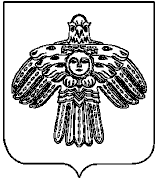 «Междуреченск» каровмÖдчÖминлÖн администрация